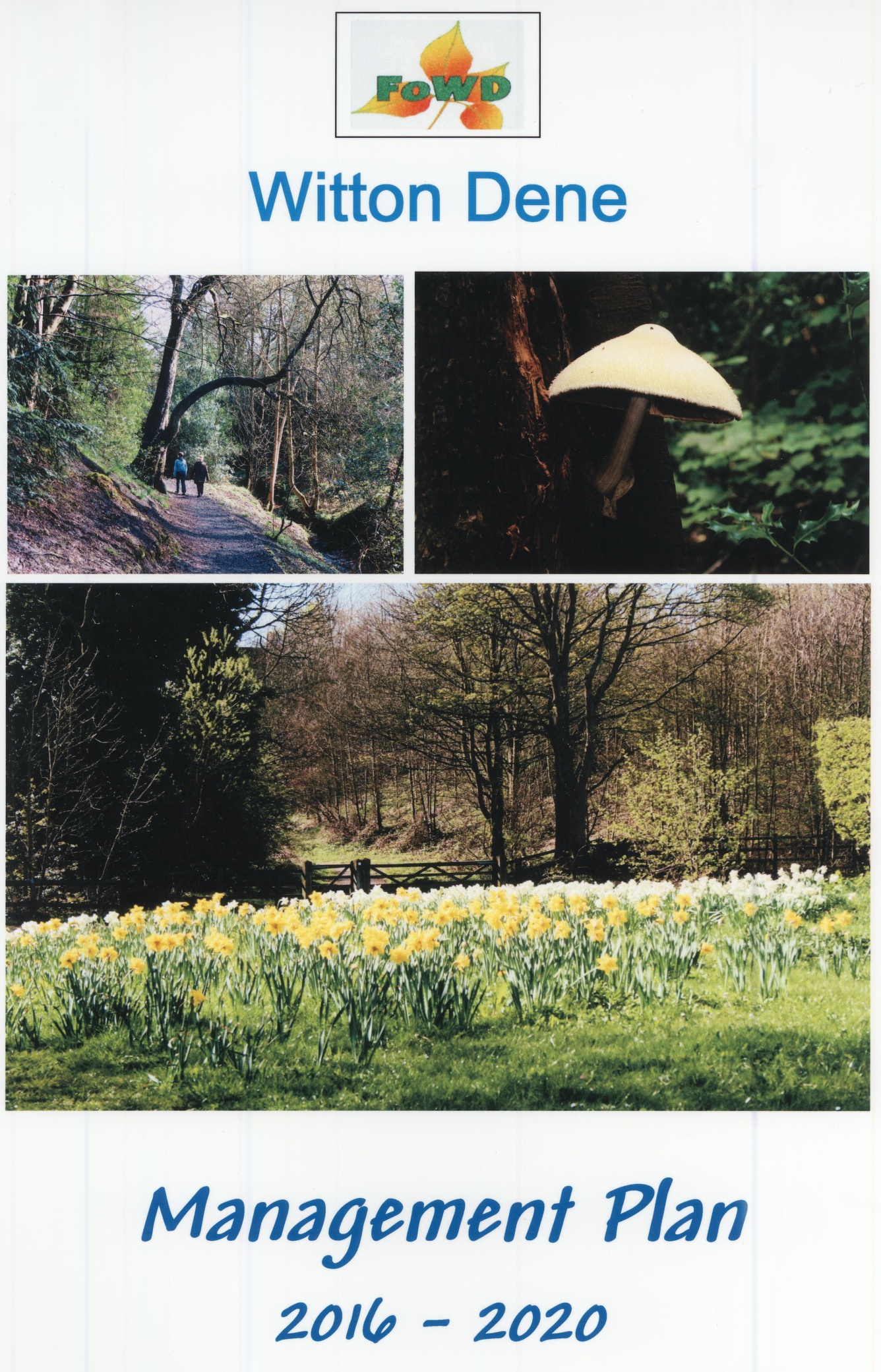 Witton Dene  Local Nature Reserve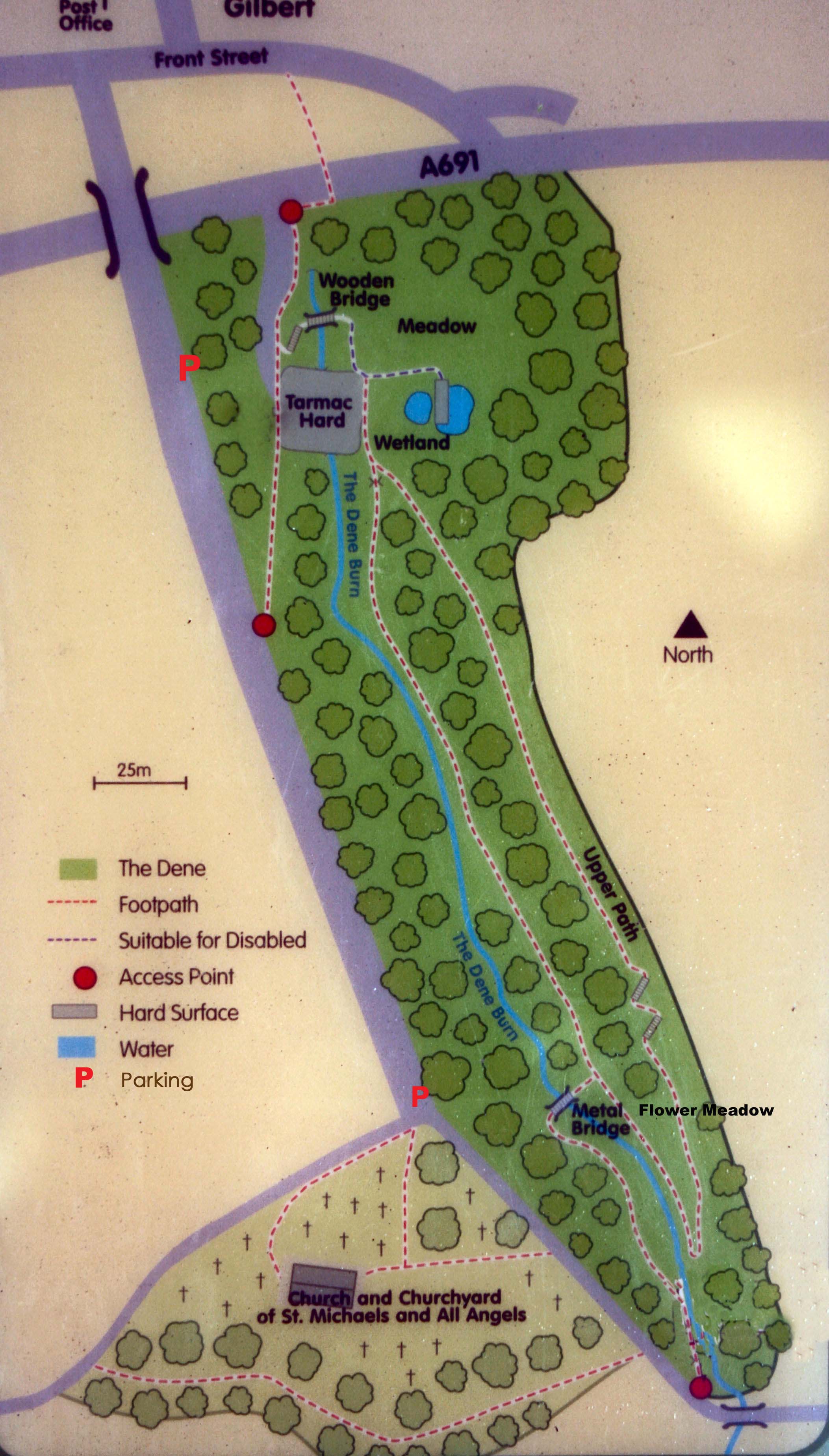 Durham County Council1:1 LOCATIONGrid Ref NZ 234 454Ordnance Survey Explorer 308Postcode for GPS purposes DH7 6SUApprox 3 miles from Durham City Centre1:2 ACCESS AND VISITOR FACILITIESThere are two parking areas (see key Map above) once entering Coach Lane from B6312.These parking areas provide immediate access to the entrances to Witton Dene. The first one is adjacent to the parking layby and consists of a kissing gate which leads down a ramp into the north end of the Dene. The second parking area is at the end of Coach Lane which is the parking area used for access to St Michael and All Angels Church. This leads down a slope adjacent to churchyard at the bottom of which is an open gated entrance to the south of the Dene. A further gated entrance is available for walkers crossing the busy Bypass from Witton Gilbert Village.A circular walk enables the visitor to take in most of the Dene. The lower path follows the course of the Dene Burn southwards. An upper path branches up from a Pond at the north end and re -joins the lower path just before a metal bridge over the stream.The area is ideal for walkers but unfortunately wheelchair users would find difficulty accessing much of the pathways excepting the main areas to the north of the Dene where access is also provided to a dipping platform over the pond.1:3 LAND TENUREThe land is owned by Durham County Council and is managed in partnership with local volunteers under the auspices of Friends of Witton Dene and Breathing Space Project.1:4 SITE STATUSThe site is designated as a Local Nature Reserve. The area is approximately 5.4 acres (2.2 hectares)1:5 PHYSICAL, BIOLOGICAL AND HISTORIC FEATURESWitton Dene is a steep sided wooded area which contains many ancient trees some of which are recorded as veteran trees. Some of the Beech trees were first recorded in1828 although the area most certainly has been used as a resource for timber and firewood for many hundreds of years probably dating back to Norman times when the church was first built and a Leper Hospital existed. (Part of this now forms part of the Farm House beside the Church).  The Dene has in the past been occupied. The gooseberry and raspberry bushes are the remains of the garden of a cottage which was situated in the Dene. In 1828 Rector Richardson planted 4400 forest trees to create a wilderness. Some of these are still standing. In 1921 there was a scheme to turn the area into a park. A village war memorial, fountain, and seating area were provided as well as footpaths and stepping stones.  The stream was culverted and a car park provided at this time for a picnic area.  The war memorial was moved to Sacriston Lane in 1981.  The fountain is now the site of the dipping platform pond and the stepping stones were replaced by a metal bridge in 2012.  In 1996 the bypass cut off the Dene from the village and changed much of the access.The mature woodland contains a mix of deciduous trees and provides for a variety of woodland flowers throughout the year. Similarly the site is a haven for wildlife. A list of the flora, fauna and wildlife which has been sighted and recorded in the Dene is appended (APPENDIX A)1:6 OBJECTIVES, AIMS AND VISIONTo provide the means to develop a wild life strategy together with educational and social resources.The site has been utilised for bird and bat walks and local schools use the Dene to learn about the species which exist and partake in pond/stream dipping/identification of leaves and fungi. Groups such as All-age Working Parties and Nature Detectives (7 – 11 yr olds) have been organised on weekends and in school holidays. The Breathing Space project currently organises several sessions aimed at adults focused within the Dene such as mindfulness walks and weekly working parties providing emotional health and wellbeing to vulnerable people in the community. It also runs Woodland Wonders, a week-long Forest School in the summer vacation aimed at primary-age children which has proven popular and been over -subscribed.To attract and engage more people in active conservation work. The Friends of Witton Dene (FOWD) has operated for several years with the objective of opening up and developing the area so it can be used for educational and leisure use. FOWD has used volunteers to create pathways, steps, bridges, dipping platform, pond, wetland area as well as undertaking substantial tree planting. These have to be maintained year on year and can only be sustained by people willing to be engaged in wildlife activities.To develop and maintain wild flower and insect friendly flora to encourage pollinators.A woodland meadow was created in 2009 to the north of the Dene and a newer one is in process of creation at the southern end. In such ways local bio-diversity can be assured through management of the natural environment.To provide information to the Community about the Dene and its place in the context of local walks and activities.Information on local walks is available from the Countryside Section DCC and St. Michaels Church. In conjunction with the Local Parish Plan it is hoped that initiatives via publications and websites might share strategies of how best to inform and involve the community at large.To form an Action Plan to detail objectives and record work plan activities as they occur.This can be viewed as Witton Dene Action plan (see APPENDIX B). This will extend to 2020 when this plan will again be reviewed and updated as necessary.Health, Safety, Security and Public LiabilityTo ensure the safety of volunteers, working parties and organised groups through continued supervision and planned risk assessments. FOWD have agreed to combine their activities with those of Breathing Spaces who have recorded a Generic Risk Assessment on file with the Countryside Ranger Section of DCC. This is because it is not always possible to have a Ranger on site whenever work and maintenance duties are carried out. A specific Risk Assessment will be carried out on the actual day of any activity. Presently this will be performed by Dave Tully whose Company “Woodwise “arrange, monitor and carry out duties and tasks as designated by the Breathing Space Project in conjunction with FOWD. Records to be kept in the Church Office for scrutiny and in any event of insurance claims arising as a result of injury or damage occurring whilst partaking in arranged Dene maintenance, improvement or organised activities.Appendix ASpecies ListDene Flora*On original list but not found** 5th record for Co Durham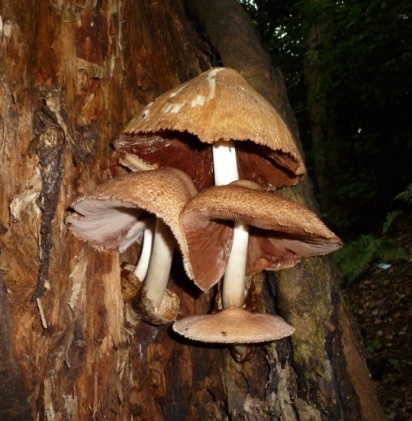 Silky RosegillMammalsBirdsBlackcapBlackbirdBlue TitBramblingBullfinchCarrion CrowChaffinchChiffchaffCoal TitCollared DoveDunnockFieldfareGoldcrestGoldfinchGarden WarblerGreat Spotted WoodpeckerGreat TitGreenfinchGreen WoodpeckerBlackcapBlackbirdBlue TitBramblingBullfinchCarrion CrowChaffinchChiffchaffCoal TitCollared DoveDunnockFieldfareGoldcrestGoldfinchGarden WarblerGreat Spotted WoodpeckerGreat TitGreenfinchGreen WoodpeckerGrey WagtailHouse MartinHouse SparrowJackdawJayKestrelLinnetLong Tailed TitMagpieMallardMistle ThrushNuthatchPheasantPied WagtailRed WingRedpollReed  BuntingRobin RookSand MartinSiskinSong ThrushSparrow HawkStarlingSwallowSwiftTawny OwlTree CreeperTree SparrowWhitethroatWillow WarblerWood PigeonWrenYellow HammerAdditionally on the RiverDipperGrey HeronKingfisher MallardMute Swan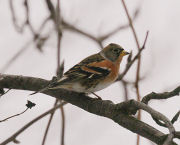 InvertebratesAppendix B5 Year Action Plan 2016  - 2020Record of Work undertaken/completedGround FloraBent GrassAgrostis giganteaBiting StonecropSedum acreBluebellHyacinthoides non-scriptus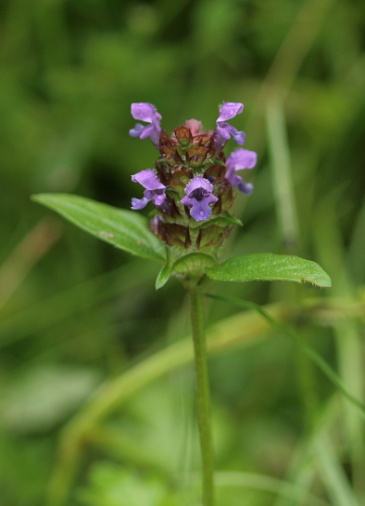 Self HealBrackenPteridium aquilinumSelf HealBrambleRubus fruticosaSelf HealBroad Buckler FernDryopteris dilitataSelf HealBroad leaved DockRumex obtusifoliusSelf HealBroad Leaved Willow herbEpilobium montanumSelf HealBush VetchVicia cassubicaSelf HealCanadian Pond-weedElodea canadensisSelf HealCelandineRanunculus ficariaSelf HealCock's Foot GrassDactylis glomerataSelf HealComfreySymphytum officinaleSelf HealCommon Duck-weedLemna minorSelf HealCommon Hemp-nettleGaleopsis bifidaCommon RagwortSenecio jacobaeaCow ParsleyAnthriscus sylvestrisCreeping ButtercupRanunculus repens Creeping thistleCircium arvenseCrosswortCruciata laevipesDaffodilNarcissus pseudonarcissus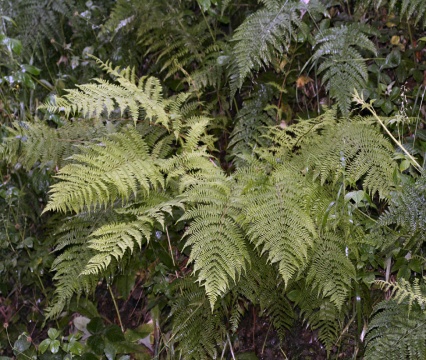 Broad Buckler FernDog RoseRosa caninaBroad Buckler FernDog’s MercuryMucurialis perennisBroad Buckler FernField BindweedConvolvulus arvensisBroad Buckler FernFigwortScrophularia nodosaBroad Buckler FernForget-me-notMyosotis arvensisBroad Buckler FernFoxgloveDigitalis purpureaBroad Buckler FernGarlic MustardAlliaria petiolataBroad Buckler FernGoose grassGeum aparineBroad Buckler FernGreater BurdockArctium lappaGreater StitchwortStellaria holosteaGreater Willow herbEpilobium hirsutumGround ElderAegopodium podagrariaHard RushJuncus inflexusHart's Tongue Fern Asplenium scolopendriumHedge WoundwortStachys sylvaticaHerb BennettGeum urbanumHerb RobertGeranium robertianumHimalayan BalsamImpatiens glanduliferaHogweedHeraclium sphondyliumHoneysuckleLonicera periclymenum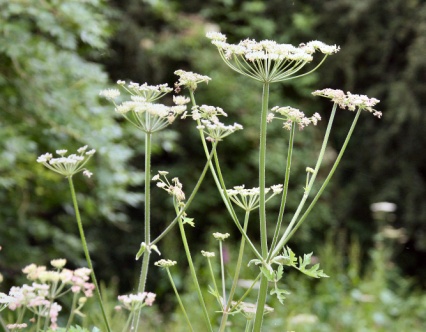 HogweedIvyHedera helixHogweedJapanese knotweedReynoutria japonicaHogweedLords and LadiesArum maculatumHogweedMale FernDryopteris felis-mas*HogweedMarsh MarigoldCaltha palustrisHogweedMeadow Crane’s-billGeranium pratenseHogweedMeadowsweetFilipendula ulmariaHogweedNettleUrtica dioicaHogweedNipplewortLapsana communisHogweedPrimrosePrimula vulgarisPurple LoosestrifeLythrum salicariaRagged RobinLychnis flos-cuculiRamsonsAllium UrsinumRaspberryRubus idaeusRed CampionSilene dioica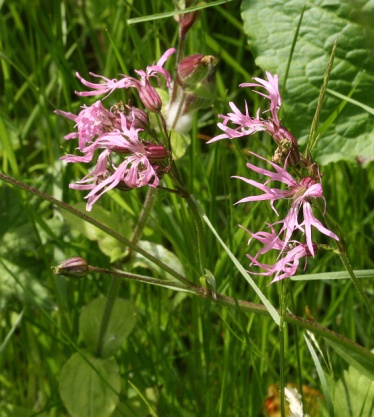 Ragged robinRosebay Willow herbEpilobium angustifoliumRagged robinSelfhealPrunella vulgarisRagged robinSweet CicelyMyrrhis odorataRagged robinTeaselDypsacus fullonumRagged robinWater AvensGeum rivaleRagged robinWater StarwortCallitiche stagnalisRagged robinWhite Dead NettleLamium albumRagged robinWinter AconiteEranthus hyemalisRagged robinWood AnemoneAnemone nemorosaRagged robinWood SorrelOxalis acetosellaWoodrushLuzula campestrisYellow FlagIris pseudacorusYorkshire FogHolcus lanatusTrees and ShrubsAlderAlnus glutinosa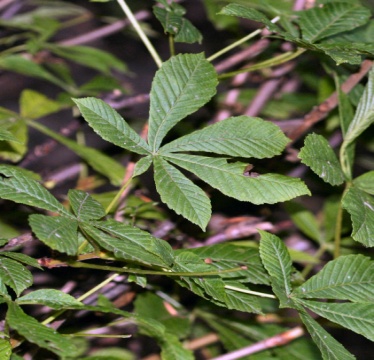 AshFraxinus excelsiorBeechFagus sylvaticaBird CherryPrunus padusCrack WillowSalix craccaElderSambuccus nigraElmUlmus sp.Goat WillowSalix capraeaGooseberryRibes uva-crispaHawthornCrataegus monogynaHorse ChestnutHollyIlex aquifoliumHorse ChestnutHorse ChestnutAesculus hippocastanumHorse ChestnutMock OrangePhiladelphus sp.Horse ChestnutRhododendronRhododendron sp.Horse ChestnutRowanSorbus aucupariaHorse ChestnutSessile OakQuercus petraeaHorse ChestnutSycamoreAcer pseudoplatanusWhite WillowSalix albaYewTaxus baccataFungiBark BonnetMycaena speireaCandlesnuff FungusXylaria hypoxylonCoral SpotNectria cinnabarina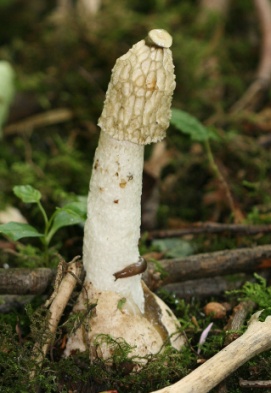 Common PuffballLycoperdon perlatumCommon EyelashScutellinia scutellataDryad’s SaddlePolyporus squamosusHoney FungusArmillaria melleaJelly EarAuricularia auricula-judaeKing Alfred's CakesDaldinia concentricaShaggy Scaly CapPholiota squarrosaSilky Rosegill**Volvariella bombycinaStink HornPhallus impudicusStink HornHedgehogMoleWood mouseBrown ratShort-tailed voleGrey squirrelRabbitRoe deerFoxPipistrelle batOtter  (In River)Mink   (In River)INSECTSINSECTSINSECTSINSECTSLepidopteraLepidopteraLepidopteraLepidopteraButterfliesButterfliesButterfliesButterfliesCommaCommaPolygonia c-albumPolygonia c-albumMeadow BrownMeadow BrownManiola jurtinaManiola jurtina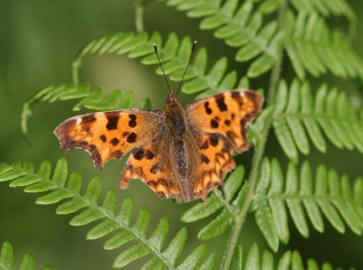 CommaCommaCommaCommaOrange tipOrange tipAnthocharis cardaminesAnthocharis cardaminesCommaCommaCommaCommaPeacockPeacockInachis ioInachis ioCommaCommaCommaCommaRed admiralRed admiralVanessa atalantaVanessa atalantaCommaCommaCommaCommaRingletRingletAphantopus hyperantusAphantopus hyperantusCommaCommaCommaCommaSmall tortoiseshellSmall tortoiseshellAglais urticaeAglais urticaeCommaCommaCommaCommaSmall whiteSmall whitePieris rapaePieris rapaeCommaCommaCommaCommaLarge WhiteLarge WhitePieris brassicaePieris brassicaeCommaCommaCommaCommaSpeckled WoodSpeckled WoodParage aegeriaParage aegeriaMothsMothsMothsMothsSilver-ground Carpet Silver-ground Carpet Xanthorhöe montanataXanthorhöe montanataCommon White Wave Common White Wave Cabera pusariaCabera pusariaDipteraBlack-fly (larvae in stream) Simulium sp.Simulium sp.Bluebottle Calliphora vomitoriaCalliphora vomitoriaDolichopodid fly Poecilobothrus nobilitatusPoecilobothrus nobilitatus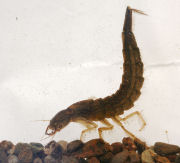 Dytiscus nymphDytiscus nymphDytiscus nymphFlesh-fly Sarcophaga carnariaSarcophaga carnariaDytiscus nymphDytiscus nymphDytiscus nymphGreenbottle Lucilia caesarLucilia caesarDytiscus nymphDytiscus nymphDytiscus nymphHover-fly Eupeodes nitensEupeodes nitensDytiscus nymphDytiscus nymphDytiscus nymphHover-fly Volucella pellucensVolucella pellucensDytiscus nymphDytiscus nymphDytiscus nymphMosquito Culex pipiensCulex pipiensDytiscus nymphDytiscus nymphDytiscus nymphMuscid fly Phaeonia pallidaPhaeonia pallidaDytiscus nymphDytiscus nymphDytiscus nymphMuscid fly Phaeonia pallidaPhaeonia pallidaMuscid fly Phaeonia angelicae subventaPhaeonia angelicae subventaSt Mark’s-fly Bibio marciBibio marciScorpion FliesScorpion FlyPanorpa germanicaPanorpa germanicaDragonfliesCommon Blue Damselfly Enallagma cyathigerumEnallagma cyathigerumLarge Red Damselfly Pyrrhosoma nymphulaPyrrhosoma nymphula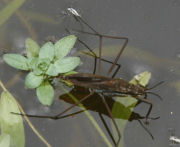 Pond skaterPond skaterPond skaterSouthern Hawker Aeschna cyaneaAeschna cyaneaPond skaterPond skaterPond skaterPond skaterPond skaterPond skaterHymenopteraPond skaterPond skaterPond skaterBumble Bee Bombus pratorumBombus pratorumPond skaterPond skaterPond skaterCommon Wasp Vespa vulgarisVespa vulgarisPond skaterPond skaterPond skaterSolitary Bee Andrena cinerariaAndrena cinerariaPond skaterPond skaterPond skaterSpiny Mason Wasp Odynerus spinipesOdynerus spinipesColeopteraGreat Diving Beetle (in pond)Dytiscus marginalisDytiscus marginalisWhirligig Beetle (in pond)Gyrinus natatorGyrinus natatorHelochares lividusHelochares lividusHydrobius fuscipes(in pond)Hydrobius fuscipes(in pond)Ladybird larvaeLadybird larvaeHemipteraHemipteraPond Skater Gerris lacustrisGerris lacustrisWater Boatman Corixa punctataCorixa punctataMayfliesMayflies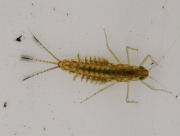 Mayfly nymphMayfly nymphMayfly nymphMayfly nymph (in pond)Mayfly nymph (in pond)Cloeon dipterumCloeon dipterumMayfly nymphMayfly nymphMayfly nymphMayfly nymphMayfly nymphMayfly nymphStonefliesStonefliesMayfly nymphMayfly nymphMayfly nymphStonefly nymph (in stream)Stonefly nymph (in stream)Leuctra??Leuctra??Mayfly nymphMayfly nymphMayfly nymphStonefly nymph (in stream)Stonefly nymph (in stream)Nemoura??Nemoura??Mayfly nymphMayfly nymphMayfly nymphCrustaceaCrustaceaWater louse (in pond)Water louse (in pond)Asellus aquaticusAsellus aquaticusWater flea (in pond)Water flea (in pond)Daphnia pulexDaphnia pulexCyclops (in pond)Cyclops (in pond)Cyclops spCyclops spMolluscaMolluscaGreat Pond Snail (in pond)Great Pond Snail (in pond)Limnea stagnalisLimnea stagnalisJenkin's Spire Shell (in stream)Jenkin's Spire Shell (in stream)Potamopyrgus antipodarumPotamopyrgus antipodarum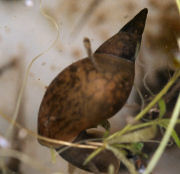 LimneaLimneaLimneaBanded SnailBanded SnailCepaea hortensisCepaea hortensisLimneaLimneaLimneaBanded SnailBanded SnailCepaea nemoralisCepaea nemoralisLimneaLimneaLimneaTrichiaTrichiaTrichia hipidaTrichia hipidaLimneaLimneaLimneaSlugSlugArion aterArion aterLimneaLimneaLimneaSlugSlugLimax sp.Limax sp.LimneaLimneaLimneaLimneaLimneaLimneaPlatyhelminthesPlatyhelminthesFlatworm (in pond)Flatworm (in pond)Polycelis nigraPolycelis nigraAimsProject descriptionPersonnel20162017201820192020Conserving HabitatsThin sycamore Contractor* Maintain woodland. Monitor newly planted trees.FOWD*****Strimming footpath vergesDCC/FOWD*****Mow MeadowsDCC*****Remove BalsamFOWD/Volunteers*****Clear StreamFOWD*****Clean/maintain PondFOWD*****Maintain Newly Laid HedgesDCC Rangers*****Strimming VergesDCC/FOWDConserving speciesSurvey nest and owl boxesFOWD/Contractors**Erect more bird boxes as necessaryFOWD/ContractorsMaintain existing and create new ground hibernation sites.FOWD/Men’s Shed*****Public enjoymentImprove and maintain Footpaths and access.Men’s Shed*****Maintain Interpretation BoardsFOWD*****Improve signage at Access Points to DeneFOWD*Maintain safety of public by regular site inspectionFOWD/DCC*****Enforce Dog Fouling Programme—erect warning notices.FOWD*****Admin and publicityRecord and archiveFOWD*****Prepare leaflets/notificationsFOWD*****
TASKDATES COMPLETED AND BY WHOMDATES COMPLETED AND BY WHOMDATES COMPLETED AND BY WHOMDATES COMPLETED AND BY WHOMDATES COMPLETED AND BY WHOMHYMALAYAN BALSAM BASHINGLOWER PATH MAINTENANCE/IMPROVEUPPER PATH MAINTENANCE/IMPROVENORTH MEADOW MOWN/MAINTAINSOUTH MEADOW MOWN /MAINTAINPATH VERGES STRIMMEDYOUNG TREES INSPECTED/MAINTAINEDLITTER PICKINGCLEAN INTERPRETATION BOARDSMAINTAIN/ERECT BIRD/OWL BOXESCLEAN POND/AREAMAINTAIN HEDGESCLEAR STREAMTHIN SYCAMORE AND DISEASED/DANGEROUS TREES